PrayersPrayer and praise will be our power house: “Not by might nor by power, but by my Spirit,’ says the Lord Almighty.” We urge all believers to raise up the church in prayers, expecting God to move and act. Jesus says the harvest is already plentiful but we must pray (Mt 9:38). Let us continue the habit of spending time with God daily.  Let CCC to be a house of prayer for all peoples.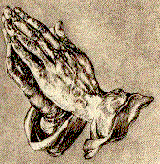 Pray for brothers and sisters in Christ:Pray for healing and strength for those with illness, injury, and weakness.  Pray for those in nursing care or requiring special needs care - that God’s Spirit will relieve their fears and bring peace.Pray for folks who are in transition – moving, changing jobs, or sorting out other pieces of their lives.Pray for protection for our short-term missionaries, who began their missionary journeys last week. Pray that they will listen for and follow the Voice that has called them to serve.Pray for those experiencing loss of home and belongings due to storms and wildfires.  Pray for them to be encouraged in spirit despite physical losses.Pray that the Holy Spirit may direct our flow of words and our actions. Pray for needs of the church:Pray that we continue to be faithful in gathering together to worship and sharing the Good News.  Pray that we may each discern where God wants us to serve.Pray for the picnic outreach, that we can use this informal setting to bring our friends and neighbors to experience the love of God.Pray for the Summer Retreat speakers, that God will lead them to teach us how to be better at being a witness for Christ with our lives.Pray for the 80th Anniversary Committee’s plans for the year – pray for everyone to be involved in the celebration in one way or another in thanksgiving to God for his blessings on CCC.Pray for new ministry opportunities that are being planned to introduce CCC to the neighborhood. Personal Reflection: 2 Corinthians 12:7-10 (TLB)  I will say this: because these experiences I had were so tremendous, God was afraid I might be puffed up by them; so I was given a physical condition which has been a thorn in my flesh, a messenger from Satan to hurt and bother me and prick my pride. Three different times I begged God to make me well again. Each time he said, “No. But I am with you; that is all you need. My power shows up best in weak people.” Now I am glad to boast about how weak I am; I am glad to be a living demonstration of Christ’s power, instead of showing off my own power and abilities. Since I know it is all for Christ’s good, I am quite happy about “the thorn,” and about insults and hardships, persecutions and difficulties; for when I am weak, then I am strong—the less I have, the more I depend on him.   We do not understand why trials come our way or we are thwarted in striving to be better, but if we respond in trust and faithfulness, we will begin to see God uses us just as we are.